Hosting a Quiet GardenAffiliate Information PackIt’s great to hear you’re thinking about joining the Quiet Garden Movement and creating a Quiet Garden of your own.One of the wonderful things about the Quiet Garden Movement is that every garden is different, with its own unique form and character. However, each one is created to be a place of peace and a space for prayer, stillness, contemplation and spiritual refreshment. There are two categories of Quiet Gardens:Affiliate Quiet Gardens are usually within private homes, churches and retreat centres. The hosts, or host organisation, will self-identify as Christian and are likely to be part of a church community for support. Associate Quiet Gardens are usually within organisational settings such as schools, hospitals or community gardens. The host organisation may be unconnected to any faith tradition but recognise the value of space for quiet and stillness for their employees, clients and students.Enclosed are more details about starting your own Quiet Garden – including further details about the two categories of Quiet Gardens, as well as background information about the Movement. Before applying…Before applying, you might like to visit a Quiet Garden near you and perhaps have a chat with the host. You can search for a garden on our website here https://quietgarden.org/visit-a-garden/find-a-garden/. You may also like to take a look at our latest news at https://quietgarden.org/news/    Questions…For more information and answers to some Frequently Asked Questions please take a look at the ‘Become a Host section of our website https://quietgarden.org/become-a-host/Or if you have any further questions about joining, please do get in touch using the contact details below or by completing our online form here https://quietgarden.org/contact/Ready to apply…The process of joining the Movement as an affiliate or associate begins when you complete the application form. It is a process of mutual discernment and discussion.When you are ready to proceed with joining, please complete the online application form or use the paper-based application form at the end of this pack and return it to us. The online application form for Affiliates can be found towards the bottom of the page here https://quietgarden.org/become-a-host/affiliate/ and the online application form for Associates can be found towards the bottom of the page here https://quietgarden.org/become-a-host/associate/About Affiliate Quiet GardensAffiliate Quiet Gardens are usually set within private homes, churches and retreat centres.The hosts, or host organisation, will self-identify as Christian and is likely to be part of a church community for support. Individual Affiliate Quiet Gardens may offer reflections and resources in Christian spirituality. Many hosts have found it useful to have the support of a small group of people who understand what the Quiet Garden is about. Members of the group can be involved in a variety of ways. They may help design and/or implement the format and programme for the garden, welcome visitors, make coffee, provide a listening ear to visitors in need or generally help to set the tone of what is offered in that Quiet Garden.The spaceQuiet Gardens vary greatly in size and design. They can be large or small, manicured or wild. The key feature is that the space is set aside, whether constantly or just for a few hours a week, for peace and silent reflection. The outdoor space acts as both a context and focus in which to share the inner search for wholeness, natural beauty and stillness, and in which the contemplative tradition can be explored.A private home may offer Quiet Garden space by appointment, or at set regular times with or without teaching or ‘input’. Churches may consider how they can make best use of the space around their building, developing the grounds with vision and imagination to become an attractive ‘drop in’ space or for planned, led quiet days. Retreat Centres, who welcome guests for residential stays, may make Quiet Garden space available for local people or for events and teaching around the values and themes associated with Quiet Gardens.It is the host’s responsibility to value and validate ‘stillness’ and ‘awareness’ in their Quiet Garden. The outdoor space is primarily not a space for talking but for being. For some visitors it may be their first experience of silence so they may need some encouragement and help in knowing how to quieten and become inwardly still.To help people feel welcome and comfortable, a Quiet Garden often has some shelter and access to toilet facilities, as well as the possibility for visitors to receive simple refreshments, but this isn’t an essential requirement.Affiliate AgreementWhen affiliating, hosts are asked to agree to the Affiliate Agreement Statement of Intent that can be found in the application form.About The Quiet Garden MovementThe Quiet Garden Movement nurtures access to outdoor space for prayer and reflection in a variety of settings such as private homes, churches, retreat centres, schools and hospitals – and creates opportunities for people to experience silence, restfulness and contemplative practices, with regular quiet days and retreats being offered in many Quiet Gardens. There are over 250 Quiet Gardens worldwide.The Quiet Garden Movement flows from the example of Jesus’s withdrawal to natural places to pray and his invitation to, ‘Come with me by yourselves to a quiet place and get some rest’ (St Mark’s Gospel 6.31). We believe that all of us need a quiet place to rest and just ‘be’ now and then!Those involved in the Quiet Garden Movement come from a variety of traditions, churches and cultures.  All are welcome to Quiet Gardens, to rest in the presence of God, whatever spiritual path they follow.Quiet Gardens vary widely in their size and situation, but at the core is the provision of outdoor space intentionally set aside for prayer, silence and spiritual refreshment. This can be a permanent space, such as in a church, retreat centre or school setting, or a provisional space set aside for a particular time, such as gardens in private homes.They are a local initiative and resource both for people in the local area and for those visiting. They operate in a low-key way with low-costs and charges, and are situated in town and country.Core values of Quiet GardensThe core values of The Quiet Garden Movement are:Hospitality - Quiet Gardens are places of hospitality offered to all who wish to visit from any faith background or none. Such hospitality draws on the deep wells of Christian spirituality and the monastic past as well as the gifts of the host team. Contemplative prayer - Quiet Gardens are rooted in the Christian contemplative and mystical traditions, as well as in Celtic spirituality. They provide a context for learning about these sources and resources, and enjoying silence, attentiveness and contemplative prayer.Nature (re)connection - Time in a Quiet Garden offers the opportunity to connect with nature, which we believe is good for our wellbeing as well as for our spiritual journey. It also encourages care and appreciation of the natural world, providing a counter-balance to our busy lives and raising awareness of our environmental responsibilities.Creativity - Contemplation and spending time in nature can allow moments of creativity andinsight to emerge. We value creativity as an important and inherent part of our humanness, and as beneficial for our spiritual growth.  Our historyThe Quiet Garden Movement was started in 1992 in the UK by the Reverend Philip Roderick, an Anglican priest, when he observed a lack of places available where individuals could go to embrace silence and stillness and simply ‘be’. As a teenager, walking quietly alone in nature one evening, he became aware that in the stillness of the natural world, his mind was more open to greater clarity and a deeper spirituality. This moment stayed with him into adulthood and through his training as an Anglican priest and eventually shaped his vision for a network of quiet places with a simple ethos of ‘hospitality and prayer’, where people could step away from the busy-ness of daily life. One day, while enjoying the peace of his own garden, he realised that what was needed for this simple ministry was a welcoming host with a home and a garden – there was no need for expensive premises.The first Quiet Garden opened in a private home and garden in Stoke Poges in Buckinghamshire, England. Since then, more than 250 Quiet Gardens have opened across the UK, Europe, North America, Africa, India, Canada and Australasia. As well as individuals offering their own gardens to their local communities, Quiet Gardens can now also be found in churches, community gardens, schools, hospitals, prisons and retreat centres.Many of our first Quiet Gardens are still open today, including Quiet Gardens in High Wycombe, Stockbridge, Chertsey, Surrey, Richmond, and Mourne in Northern Ireland. Add 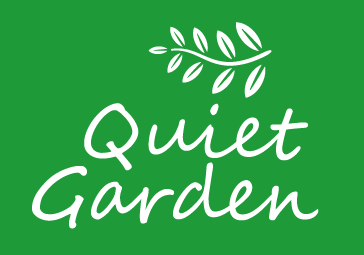 Affiliate Application FormAffiliate Quiet Gardens are usually within private homes, churches and retreat centres.The hosts, or host organisation, will self-identify as Christian and are likely to be part of a church community for support. Individual Affiliate Quiet Gardens may offer reflections and resources in Christian spirituality and wholeness, and the Movement encourages ongoing individual spiritual development. Affiliate Quiet Garden hosts will usually provide simple provision of hospitality and prayer drawing on the spiritual resources of the Christian tradition. It is important that as a host you are in agreement with our core values of hospitality, contemplative prayer and nature (re)connectionBefore completing the form...Please read the details about the affiliate category of Quiet Garden on our website here https://quietgarden.org/become-a-host/affiliate/.  AFFILIATE AGREEMENT In becoming affiliated to The Quiet Garden Movement, as host and members of the supporting group, we agree to the following statement of intent.We offer a ministry of welcome, and a space for quiet reflective prayer in a nurturing context. We are committed to the continuing development of our own spiritual journey, particularly exploring more deeply the riches of silence, contemplative prayer and retreat. We agree to the suggested annual affiliation donation (currently £40 / €60 / $100 - or similar) to the Quiet Garden Trust, to help cover the costs of running the Movement, and we note that, where applicable, the Trust asks that any surplus funds from Quiet Garden days (after deducting expenses) are donated to the Trust to help cover the costs of running the Movement worldwide.Our Quiet Garden will be financially and organisationally independent.We understand that affiliation is at the discretion of The Quiet Garden Trust, whose Trustees have the right to withdraw it at any time.  The Trustees’ decision would be final.Signed by host ……………………….………….……………	Date: ………..……..……………………..Return completed form by email to: info@quietgarden.org OR by post to:The Quiet Garden Trust, The Rectory, Dark Lane, Ewyas Harold, Hereford HR2 0EZ, UKABOUT YOU - THE QUIET GARDEN HOSTThese details are so we know who the registered host is for your Quiet Garden.Title:First Name: 					Last Name:The name(s) you want listed publicly for your Quiet Garden if different from above).Public Host Name:Host contact detailsThese are your contact details – they are not public but used for our mailing lists and so we can contact you.Email:Telephone:					Mobile:Mailing address: Mailing preferencesTwice a year we usually send 10 copies of our Quiet Places Newsletter to hosts – if you’d prefer a different amount indicate here: _____Join our news emailing lists?You can change your mind at any time by clicking the unsubscribe link in the footer of any email you receive from us, or by contacting us. By clicking the boxes we will subscribe you to our news email list and you acknowledge that the information you provide will be transferred to our marketing automation platform MailChimp for processing in accordance with their Privacy Policy and Terms at www.mailchimp.com/legal/ Newsletter - twice a year		 News and events - up to six a yearGift Aid Declaration – multiple donationIf you are a current UK taxpayer you can boost your donation by 25p of Gift Aid for every £1 you donate to the Quiet Garden Trust. Gift Aid is reclaimed by the charity from the tax you pay for the current tax year. The Quiet Garden Trust is a Registered Charity (No. 1038528)To Gift Aid your donation please tick the box below I want to Gift Aid my donation and any donations I make in the future or have made in the past 4 years to: The Quiet Garden Trust. I am a UK taxpayer and understand that if I pay less Income Tax and /or Capital Gains Tax in the current tax year than the amount of Gift Aid claimed on all my donations it is my responsibility to pay any difference.Date: …………….………………Please notify the charity if you: •	want to cancel this declaration •	change your name or home address •	no longer pay sufficient tax on your income and/or capital gainsIf you pay Income Tax at the higher or additional rate and want to receive the additional tax relief due to you, you must include all your Gift Aid donations on your Self-Assessment tax return or ask HM Revenue and Customs to adjust your tax code.Annual DonationWe ask each Quiet Garden Host for an annual donation to the Quiet Garden Trust, to help cover the costs of running the Movement. Currently the suggested donation for Affiliates is: £40 / €60 / $100 (or similar) If you are in the UK we appreciate if this donation can be set-up as a regular annual donation on 1st April, ideally as a Standing order that you set-up as it saves us considerable resources. If you are outside the UK: the most efficient way if you are in Europe is through a Euro Bank Transfer or Euro Cheque - and if outside Europe through a cheque (in your currency) or via PayPal.Quiet Garden Trust - Bank Details: Account name: The Quiet Garden TrustSort Code: 30 94 28 for A/C No. 00458345Branch details: Lloyds Bank, 27-31 White Hart Street, High Wycombe  HP11 2HL  Standing order - I will set-up a regular standing order myself using the bank details above, making a donation immediately, and then on 1st April each year  Standing order - I want the Quiet Garden Trust to set-up a regular standing order for me – complete the following details:Please pay The Quiet Garden Trust £ _______ immediately, and then on 1st April each year starting on:   1st / April  / 20___    from my account until otherwise notifiedMy account name:   ….…….……………..……………………………………..My account number:			      Sort Code:	 Signature: ………….………………………………..…… Date……………..……..My Bank/Building Society is: ……………………………….……………….……Address: .………………………………………………………….………….….…………………………………………………….……….. Postcode ………..………… Cheque - I will send a cheque to the Quiet Garden office made payable to 'The Quiet Garden Trust' Bank Transfer - I will do a bank transfer to the bank account details above Paypal - I am outside the UK and would like to pay by PayPal (we will send you details) No donation - I cannot make a donation at the momentData Protection and Privacy (required by all)The Quiet Garden Movement & Trust will use the information you provide in the above form to contact you about your Quiet Garden, and to manage your affiliation/association with us. For more information about our privacy policies and practices please visit: www.quietgarden.org/privacy. I consent to being contacted in accordance with the terms at www.quietgarden.org/privacyABOUT YOUR QUIET GARDENName of your Quiet Garden: Type of garden:	 Private Home	 Place Of Worship		 Retreat Centre Other: Garden opening: How will your garden be open to the public? You can change this at a later stage. Seasonal		 All year		 Appointment only	 Not open to public		 Other: Description of your garden: This is what will appear on your Quiet Garden page on our website. It can include as much or little detail as you would like. It can include details of what you do, who does it and what the space is like, as well as if it is available, for groups to use etc. You can change it at a later stage.Capacity of garden: How many people can your Quiet Garden comfortably accommodate? Does your Quiet Garden offer accommodation (e.g. Retreat Centre, B&B etc) Denomination associated with garden (if any): Public location of your Quiet Garden: This is the public location - it is up to you how precise or vague it is. It will be available publicly and used on the Quiet Garden website and locations list, so that people know roughly where your Quiet Garden is.Full location address of your Quiet Garden: This is NOT public and is used by the Quiet Garden Trust to know precisely where your garden is.Contact details for your Quiet GardenIt is up to you how people can contact you about your Quiet Garden. All the details you give here will be available publicly and used on the Quiet Garden website and locations list, so that people can make enquiries about visiting and using the Quiet Garden. Each field is optional but we do suggest you provide a telephone number and/or email address.Telephone: Email:Website:Facebook page:Twitter:REFERENCE FORMOnly applicable for those applying to affiliate as an individual / private homeIf you are applying to affiliate as an individual / private home we will ask you for the name of two people who will act as a reference and support you. One should be your spiritual guide – perhaps your minister or priest, the other a person in your community who knows you well (but not a member of your family or a close personal friend). These can be people from the support group mentioned above, your local clergy or someone that is in agreement with our core values and work and has known you for a number of years.This serves two purposes – firstly, to ensure you have support as a host (this could be practical support in the day-to-day hosting, or more hands-off support, such as a spiritual director or pastoral support), and secondly, to ensure we follow good practice in the safeguarding, care and nurture of everyone within our communities.Reference Person 1:Title: 			Name: Email: Telephone: Address: Prefer to be contacted by: email / phone / postReference Person 2:Title: 			Name: Email: Telephone: Address: Prefer to be contacted by: email / phone / postQuiet Garden Movement   |   Web: www.quietgarden.orgEmail: info@quietgarden.org   |   Tel: +44(0) 1494 578909Office: Quiet Garden Trust, The Rectory, Dark Lane, Ewyas Harold, Hereford HR2 0EZ, UKReg. Charity No.1038528